NAME:…………………………………………….……CLASS:….…….ADM No.:…………..SIGNATURE:…………………………………             INDEXNO:…………………………                                                                                                      DATE………………………………………233/1CHEMISTRY Paper 1THEORYJuly 20142 HoursKenya Certificate of Secondary EducationCHEMISTRY PAPER 1INSTRUCTIONS TO THE CANDIDATES:-Write your Name and Index number in the spaces provided.Answer all the questions in the spaces provided.Mathematical tables and electronic calculators may be used All working MUST be clearly shown where necessary.For Examiner’s Use OnlyUsing equations only differentiate the bleaching effect of Chlorine and SO2	(2mks)…………………………………………………………………………………………………..…………………………………………………………………………………………………..…………………………………………………………………………………………………..…………………………………………………………………………………………………..The diagram below shows some steps used in the manufacture of sodium carbonate by the Solvay process.                                  Step I                                    Step II                                  CO2 (g)        Substance D		Step III(a) Name substance D									(1mk) ................................................................................................................................................(b) What process takes place in							(2mks)Step II.......................................................................................................................  Step III......................................................................................................................(c ) Write an equation for the reaction taking place in step I. 			(1mk) ................................................................................................................................................................................................................................................................................................Natural Gallium consists of two isotopes, with atomic masses 69 and 71 in the atomic ratio of 3: 2 respectively.  Calculate the relative atomic mass of Gallium. 		(2mks) 10 molecules of an unknown gas have a mass of 1.0667 × 10-21 g. Determine the relative molecular mass of the gas. (L=6.0×1023)							(2mks)Calcium Hypochlorite is usually added to water when washing.Why is it necessary to add to water						(1mk)......................................................................................................................................................Give one disadvantage of adding the substance to water when washing		(1mk)............................................................................................................................................................................................................................................................................................................In temperate countries, salt is sprayed on roads to defrost and clear roads but the long term effect on this practice is costly to motorist.Explain the role of salt in defrosting the ice.						(1mk)...................................................................................................................................................... ...................................................................................................................................................... Explain why the long term effect is costing to motorist.				(1mk)     ......................................................................................................................................................      ......................................................................................................................................................	Describe how you would prepare crystals of sodium nitrate starting with 200 cm3 of 2M sodium hydroxides.	 (3 mks)...................................................................................................................................................... ...................................................................................................................................................... ...................................................................................................................................................... ...................................................................................................................................................... ...................................................................................................................................................... ......................................................................................................................................................10 cm3 of gaseous hydrocarbon was mixed with 90 cm3 of oxygen and sparked. The resulting volume at r.t.p was 70 cm3 which was reduced by 30 cm3 on shaking with sodium hydroxide. Find the empirical formula of the hydrocarbon.		(3mks)Study the diagram below and answer questions that follow.   	Warm water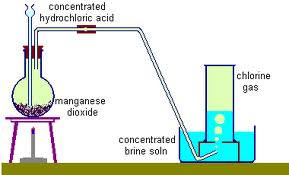 Identify solid A.									(1mk)................................................................................................................................................Give a reason why warm water is used.						(1mk)................................................................................................................................................................................................................................................................................................What observation would be made if hydrogen sulphide gas was bubbled into a solution of lead (II) nitrate.									(1mk).		................................................................................................................................................................................................................................................................................................Some average bond energies are given below.       Calculate the energy change for the reaction below.				(3 mks)	C2H6 (g)  +  Cl2 (g)	CH3CH2Cl(g)  + HCl(g)The equation below shows a reversible reaction                  H3O+(aq)  + HSO4-  (aq)     H2 O(l)  + H2 SO4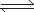 Identify the acid in the forward reaction and explain.				(2mks)................................................................................................................................................................................................................................................................................................................................................................................................................................................ (a) Define graham’s gas law.								(1mk)................................................................................................................................................................................................................................................................................................	(b) Two containers, one with Nitrogen (IV) oxide and other with bromine simultaneously 	develop leaks, after 30 minutes, the smell of Nitrogen (VI) oxide is detected. How much longer will it take before bromine is detected. (N = 14, O = 16, Br = 80)		(2mks)(a)  Give one advantage and one disadvantage of nuclear fusion as a source of energy     	compared to nuclear fission.								(2mks)................................................................................................................................................................................................................................................................................................................................................................................................................................................................................................................................................................................................	(b)	List two applications of radioactivity in agriculture					(1mk)................................................................................................................................................................................................................................................................................................	(c) 	10g of Chlorine -39 decays to 1.25g in 165 minutes. What is its half life?		(2mks)The diagram below shows industrial manufacture of hydrochloric acid. 	    A	Glass BeadsB	HCl C	Name the substance:								(3mks)A................................................................................................................................................B................................................................................................................................................C................................................................................................................................................Study the diagram below and answer the questions given below.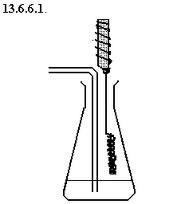 The reaction between ammonia and oxygen in the presence of the catalyst continues without further heating. Explain.							(1mk)................................................................................................................................................................................................................................................................................................................................................................................................................................................................................................................................................................................................Name catalyst X.									(1mk)................................................................................................................................................................................................................................................................................................Write an equation for the reaction which takes place in the flask.			(1mk)................................................................................................................................................................................................................................................................................................Some sodium chloride was found to be contaminated with Copper (II) oxide. Describe how a sample of sodium chloride can be separated from the mixture.				(2mks)................................................................................................................................................................................................................................................................................................................................................................................................................................................................................................................................................................................................Oxygen is obtained on large scale by the fractional distillation of air as shown on the flow chart below.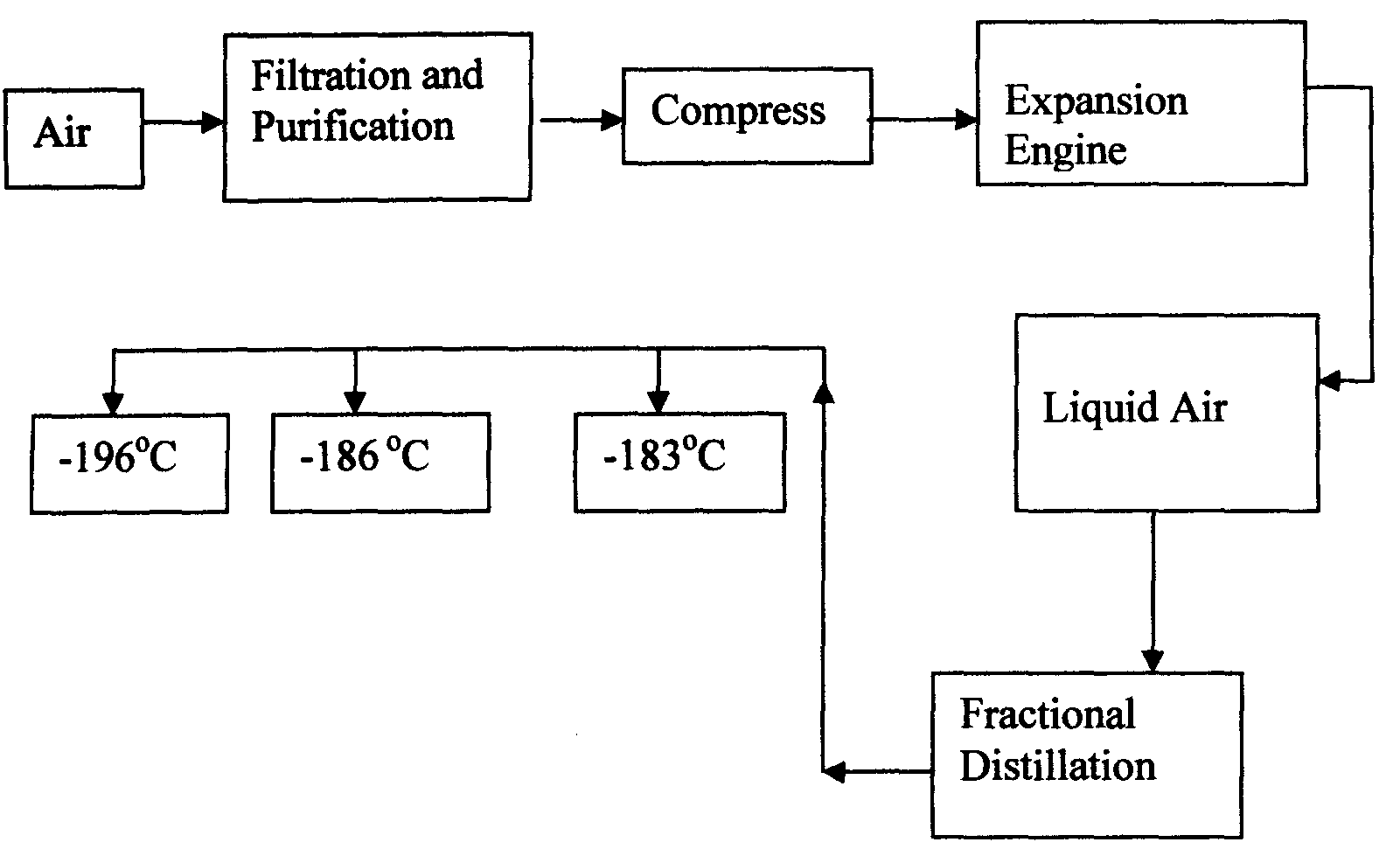  a) Explain why air is considered as a mixture					(1mk)................................................................................................................................................................................................................................................................................................ b) Identify the substance that is removed at the filtration stage			(1mk)................................................................................................................................................ c) Explain why Carbon (IV) oxide and water are removed before liquefaction of air 	(1mk)	................................................................................................................................................................................................................................................................................................ d) Identify the component that is collected at -186°C 				(1mk)................................................................................................................................................................................................................................................................................................Study the table below and answer the questions that follow:-Identify with reasons the substances that: (i) 	Have a metallic structure								(2mks)	................................................................................................................................................................................................................................................................................................(ii) 	Have a molecular structure								(2mks)................................................................................................................................................................................................................................................................................................(iii) 	Suggest a reason why substance B has two melting points 			(1mk)		................................................................................................................................................................................................................................................................................................(iv)  Substances A and C conduct electric current in the liquid state. State how the two    substances differ as conductors of electric current					(2mks)................................................................................................................................................................................................................................................................................................................................................................................................................................................Describe how you can distinguish a solution of sodium sulphite from a solution of sodium sulphate in the laboratory.									(2mks)................................................................................................................................................................................................................................................................................................................................................................................................................................................................................................................................................................................................Sodium Hydrogen Carbonate was heated strongly in the laboratory by a student.Write a balanced chemical equation for the above equation.				(1mk)................................................................................................................................................................................................................................................................................................Using an equation show how sodium carbonate is used to soften hard water. 	(1mk)................................................................................................................................................................................................................................................................................................State and explain the observation made when a solution of Hydrochloric acid in methylbenzene is added Magnesium Carbonate powder?				(2mks)…………………………………………………………………………………………………..…………………………………………………………………………………………………..…………………………………………………………………………………………………..…………………………………………………………………………………………………..The paper chromatography of a plant  extract gave the following results with different solventsWhich is the most suitable solvent for purifying the extract? Explain.		(2mks)................................................................................................................................................................................................................................................................................................................................................................................................................................................Ball pen cannot be used to mark baseline in the above chromatography. Explain													(1mk)................................................................................................................................................................................................................................................................................................State 2 chemical differences between:Carbon (IV) oxide and carbon (II) oxide						(2mks)................................................................................................................................................................................................................................................................................................................................................................................................................................................................................................................................................................................................Explain how carbon (IV) oxide has contributed to the green house effect.		(2mks)................................................................................................................................................................................................................................................................................................Calculate the number of Al3+ ions released when 30cm3 of 0.1M of Aluminium Sulphate is dissolved in water. (L = 6.024 x 1023).							(3mks)................................................................................................................................................................................................................................................................................................................................................................................................................................................................................................................................................................................................................................................................................................................................................................................................................................................................................................................................................................................................................................................(a)	Give 2 reasons why most laboratory apparatus are made of glass.			(1mk)................................................................................................................................................................................................................................................................................................	(b)  The diagrams below are some common laboratory apparatus. Name each apparatus and 		state its use.										(2mks)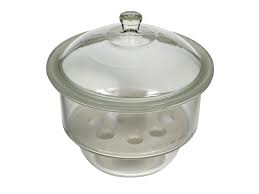 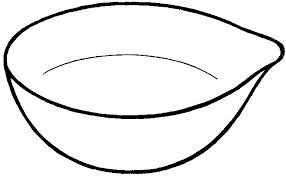 		Name …………………………………..	Name …………………………..		Use …………………………………….	Use ……………………………...The grid below represents part of periodic table. Study it and answer the questions that follow. The letters give do not represent the actual symbols of the elements.Write the formula of the compound formed when R reacts with oxygen.  	(1mk)................................................................................................................................................................................................................................................................................................Write an equation of the reaction taking place when Q and P react.		(1mk)................................................................................................................................................................................................................................................................................................State one use of element T.							(1mk)................................................................................................................................................Draw the structural formula and name possible isomers of organic compounds with the following molecular formula. C3H7Br							(2mks)QuestionMaximum scoreCandidate’s score1-2780BondEnergy in kJ mol-1C – C348C – H414Cl – Cl243C – Cl432H – Cl340Substance Melting Point (oC )Boiling point (oC) Substance Melting Point (oC )Boiling point (oC) ABCDEFSubstance Melting Point (oC )Boiling point (oC) Substance Melting Point (oC )Boiling point (oC) 801113 OR 119-395-1011356Substance Melting Point (oC )Boiling point (oC) Substance Melting Point (oC )Boiling point (oC) 141044545754-362860ElectricalConductivity SolidPoorPoor Good Poor Poor PoorElectricalConductivity liquid  Good PoorGoodPoorPoorPoor SolventNumber of spotsX6Y2Z3PQRST